Знание языков	Русский — роднойАнглийский — уровень advanced (С1)Французский — уровень Intermédiaire (B1)Дополнительная информация- Коммуникативна, умею получить нужную информацию у собеседника. Тактична, соблюдаю этикет. Настраиваю диалог на волну взаимного интереса. Создаю атмосферу непринужденности, доверия и симпатии. - Имела опыт переговоров на английском языке, также я проводила экскурсию по вузу для иностранных гостей, читавших лекции в нашем университете. - Инициативна, умею находить творческие пути решения в различных ситуациях. - Часто обучаюсь новому, детально и методично собираю информацию о новом предмете. Могу эффективно работать как самостоятельно, так и в команде, нацеливаясь на результат. Быстро ориентируюсь в новостном потоке, выявляя самое важное и интересное.Сфера интересов: освещение международных событий, касающихся современного европейского и американского сценического искусства (театр, мюзиклы, перформансы, опера и балет, этническая и концертная музыка). Приезд артистов из мюзиклов «Notre Dame de Paris», «Mozart, L’Opera Rock», «Romeo et Juliette» - для меня всегда большое событие. В частности, интересует феномен успеха таких коммерческих театральных конгломератов, как Cirque du Soleil, с учетом анализа технических, экономических и рекламных аспектов деятельности.Наука и техника, литература, искусство, музыка, история моды и кино - интересуют с точки зрения влияния продукта на социум. Люблю замечать пересечение этих областей и их взаимное влияние. Из кино нравятся работы сюрреалистов, фантастика, антиутопии (Ян Шванкмайер, Алехандро Ходоровски, Дэвид Линч, Мишель Гондри, Жан-Пьер Жене, Терри Гиллиам), а также фильмы о взрослении (Уэс Андерсон, Наоко Огигами). Из литературы интересует история англоязычной фанатастики и фэнтези - регулярно читаю статьи научно-популярных журналов на языке оригинала (Science Fiction Studies, выборочно Analog Science Fiction и пр. Из наших до сих пор просматриваю выпуски «Мира Фантастики»). Люблю видеоигры 90-х и нулевых.Часто смотрю новости на RT, France 24, Arte, Mezzo (на франц), Al Jazeera, Euronews, My Zen TV, Sci-Fi, BBC (на англ). Из печатных изданий чаще открываю Le Figaro, Variety, Vanity Fair, Esquire, Vogue, Grazia, Tatler, Elle, Harper’s Bazaar, BluePrint, Business of Fashion, Fash-on Fash-off i-D, Dazed, Популярная механика, Мир Фантастики, Сеанс. Часто читаю и смотрю материалы об искусстве в Arzamas и Art Traffic (богатая материалами группа в ВК). Материалы информагентств тоже читаю (Bloomberg, Reuters, Associated Press, Agence France-Presse, TACC, РИА Новости, Regnum и т.д.)Мое хобби - собирать графические романы (франко-бельгийские комиксы) и рисовать. Школьницей ходила в театральную студию «Лира». Нехватку театральной атмосферы в университете компенсировали занятия в экспериментальной лаборатории СТК (Студенческий телевизионный канал, где я снимала репортажи). Очень пригодился сценический опыт на журфаке.Навыки: Adobe Photoshop, MS Excel, MS Word, Power Point, Adobe Illustrator, Final CutПримеры текстов: https://www.proza.ru/avtor/scarlet1Публикации: https://bazaar.ru/fashion/news/topshop-zakroet-svoi-magaziny-na-territorii-ssha/http://bg.ru/blogs/posts/13890/http://bg.ru/blogs/posts/13870/http://bg.ru/blogs/posts/13789/?utm_source=bg&utm_medium=blogs&utm_campaign=anonsЗаметки для районной газеты «Даниловский вестник»:http://gazeta-danilovsky-vestnik.ru/2019/02/11/49894/http://gazeta-danilovsky-vestnik.ru/2019/02/11/49889/http://gazeta-danilovsky-vestnik.ru/2019/02/11/49878/http://gazeta-danilovsky-vestnik.ru/2019/02/11/49871/http://gazeta-danilovsky-vestnik.ru/2019/02/11/49864/http://gazeta-danilovsky-vestnik.ru/2019/02/08/49857/http://gazeta-danilovsky-vestnik.ru/2019/02/08/49840/http://gazeta-danilovsky-vestnik.ru/2019/02/08/49831/http://gazeta-danilovsky-vestnik.ru/2019/02/08/49824/http://gazeta-danilovsky-vestnik.ru/2019/02/08/49819/http://gazeta-danilovsky-vestnik.ru/2019/02/07/49788/http://gazeta-danilovsky-vestnik.ru/2019/02/07/49764/http://gazeta-danilovsky-vestnik.ru/2019/02/07/49785/http://gazeta-danilovsky-vestnik.ru/2019/02/07/49766/http://gazeta-danilovsky-vestnik.ru/2019/02/07/49774/http://gazeta-danilovsky-vestnik.ru/2019/02/06/49736/http://gazeta-danilovsky-vestnik.ru/2019/02/06/49717/http://gazeta-danilovsky-vestnik.ru/2019/02/06/49688/http://gazeta-danilovsky-vestnik.ru/2019/02/06/49723/http://gazeta-danilovsky-vestnik.ru/2019/02/06/49707/http://gazeta-danilovsky-vestnik.ru/2019/02/06/49692/http://gazeta-danilovsky-vestnik.ru/2019/02/05/49685/http://gazeta-danilovsky-vestnik.ru/2019/02/05/49662/http://gazeta-danilovsky-vestnik.ru/2019/02/05/49656/http://gazeta-danilovsky-vestnik.ru/2019/02/05/49652/http://gazeta-danilovsky-vestnik.ru/2019/02/05/49649/http://gazeta-danilovsky-vestnik.ru/2019/02/05/49645/http://gazeta-danilovsky-vestnik.ru/2019/02/04/49623/http://gazeta-danilovsky-vestnik.ru/2019/02/04/49618/http://gazeta-danilovsky-vestnik.ru/2019/02/04/49615/http://gazeta-danilovsky-vestnik.ru/2019/02/04/49612/http://gazeta-danilovsky-vestnik.ru/2019/02/04/49609/http://gazeta-danilovsky-vestnik.ru/2019/02/04/49598/http://gazeta-danilovsky-vestnik.ru/2019/01/28/49389/Савинова М.В., Полемика о фантастическом цикле Айзека Азимова «Основание» и фантастической саге Фрэнка Герберта «Дюна» в англоязычной прессе 1970 – 1980-х гг. Журнал «Медиаконтент», июль 2018.Описание к видео для архива «Книжной среды» РГГУ: http://www.rggu.ru/press_centr/video/detail.php?ID=90568http://www.rggu.ru/press_centr/video/detail.php?ID=90448http://www.rggu.ru/press_centr/video/detail.php?ID=90162http://www.rggu.ru/press_centr/video/detail.php?ID=92403http://www.rggu.ru/press_centr/video/detail.php?ID=92625Переводы: https://esquire.ru/hero/77552-nastoyashchiy-detektiv-mahershala-ali-o-razryve-kontrakta-s-netflix-i-rabote-so-slozhnymi-scenariyami/https://esquire.ru/movies-and-shows/80932-kak-chernaya-pantera-razrushila-barery-oskara/https://esquire.ru/movies-and-shows/80362-afera-na-bagamah-chto-my-uznali-o-provalnom-fyre-festival-iz-dokumentalnyh-filmov-netflix-i-hulu/#part0Подготовка текстов и расшифровки интервью: https://esquire.ru/hero/90912-lizer-mne-nakonec-to-nravitsya-muzyka-kotoruyu-ya-delayu/ и https://esquire.ru/hero/91592-headliners/  (10 интервью) и https://esquire.ru/articles/83362-u-nas-ne-bylo-oshchushcheniya-chto-my-obaldeli-i-delaem-chto-to-zapredelnoe-marketolog-reebok-o-skandalnoy-reklame/ и https://esquire.ru/articles/83582-v-golovnom-ofise-reebok-zayavili-chto-ne-soglasovyvali-kampaniyu-nivkakieramki/  и https://esquire.ru/articles/83092-peresyad-s-igly-muzhskogo-odobreniya-kak-otreagirovali-na-reklamu-reebok-i-v-chem-tut-skandal/#part2 и https://esquire.ru/articles/81772-gde-tam-kuindzhi-pochemu-iskusstvo-vse-vremya-voruyut-i-pochemu-eto-sovershenno-bessmyslenno/#part2 и другие.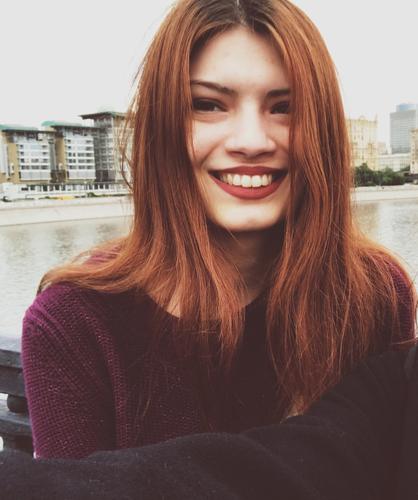 Савинова Маргарита ВалерьевнаЖен, 23 года, родилась 15 апреля 1995+7 (985) 9067157 — предпочитаемый способ связи+7 (495) 4677515savinova.margo1995@mail.ruСтраницы в социальных сетях: https://vk.com/savinovamhttps://www.facebook.com/rita.savinova.54https://www.instagram.com/scarlet95m/https://twitter.com/SavinovaMargar1https://ok.ru/profile/589937515580Telegram: Margarita Scarlet95Место проживания: Москва, м. ЩелковскаяГражданство: РФ1-2 курс (бакалавриат). Стажировка в пресс-центре РГГУ. Участвовала в видеосъемках для СТК (Студенческий Телеканал) РГГУ, где помогала с поиском новостей и героев, проводила интервью и записывала стендапы. В основном освещала жизнь университета – спортивные мероприятия, выпускные, церемонии награждения, опрашивала героев и гостей этих мероприятий. Писала анонсы для журнала «Большой город», занималась поиском интересных мероприятий, происходящих неподалеку от университета, проводила различные  опросы граждан для статистики (например, знают ли граждане, кому посвящен памятник и так далее).(Период практики длился с июля по август в 2013 и в 2014 году)1-2 курс (бакалавриат). Стажировка в пресс-центре РГГУ. Участвовала в видеосъемках для СТК (Студенческий Телеканал) РГГУ, где помогала с поиском новостей и героев, проводила интервью и записывала стендапы. В основном освещала жизнь университета – спортивные мероприятия, выпускные, церемонии награждения, опрашивала героев и гостей этих мероприятий. Писала анонсы для журнала «Большой город», занималась поиском интересных мероприятий, происходящих неподалеку от университета, проводила различные  опросы граждан для статистики (например, знают ли граждане, кому посвящен памятник и так далее).(Период практики длился с июля по август в 2013 и в 2014 году)1-2 курс (бакалавриат). Стажировка в пресс-центре РГГУ. Участвовала в видеосъемках для СТК (Студенческий Телеканал) РГГУ, где помогала с поиском новостей и героев, проводила интервью и записывала стендапы. В основном освещала жизнь университета – спортивные мероприятия, выпускные, церемонии награждения, опрашивала героев и гостей этих мероприятий. Писала анонсы для журнала «Большой город», занималась поиском интересных мероприятий, происходящих неподалеку от университета, проводила различные  опросы граждан для статистики (например, знают ли граждане, кому посвящен памятник и так далее).(Период практики длился с июля по август в 2013 и в 2014 году)Март 2017 — Апрель 2017
2 месяцаВГТРКМосква, vgtrk.comСтажернаписание телевизионного сценария, монтажного листа, фотосъемки, работа на XDcam, участие в приготовлении телевизионного сюжета при монтаже, освещение музыкальных и художественных вечеров, интервьюирование, съемка сюжетов бз для "новостей культуры" для сайта телеканала.Июль 2015 — Август 2015
2 месяцаМедиа-проект ARTИСТМосква, artistchannel.ru/Координатор в социальных сетяхПромоушн телепроекта в социальных сетях в т.ч. Facebook, Вконтакте. Преимущественно занималась редакторской деятельностью.После обучения проходила стажировку в качестве новостника в редакции "Вечерней Москвы" и пиар-агентстве "ИМА-Консалтинг", с декабря до сегодняшнего дня стажируюсь в Esquire, где преимущественно делаю переводы и расшифровки интервью, пишу свои тексты.ОбразованиеПосле обучения проходила стажировку в качестве новостника в редакции "Вечерней Москвы" и пиар-агентстве "ИМА-Консалтинг", с декабря до сегодняшнего дня стажируюсь в Esquire, где преимущественно делаю переводы и расшифровки интервью, пишу свои тексты.ОбразованиеПосле обучения проходила стажировку в качестве новостника в редакции "Вечерней Москвы" и пиар-агентстве "ИМА-Консалтинг", с декабря до сегодняшнего дня стажируюсь в Esquire, где преимущественно делаю переводы и расшифровки интервью, пишу свои тексты.ОбразованиеВысшееВысшееВысшее2016 - 20182016 - 2018Российский государственный гуманитарный университет, МоскваЖурналистика, Современная медиапублицистика (Кафедра литературной критики)Тема магистерской диссертации: Рецепция фантастической саги Фр. Герберта «Дюна» и её экранизаций в англоязычной медиапублицистике2012 - 20162012 - 2016Российский государственный гуманитарный университет, МоскваЖурналистика, Тележурналистика (кафедра ТРИТ – Теле-, радио- и интернет-технологии).Тема дипломной работы (бакалавриат):Рецепция творчества А. и Б. Стругацких в 1950-1980-х гг.Профильные предметы: Продюсирование на телевидении, Реклама на телевидении, Основы рекламы и общественных связей, Сценарное мастерство, Тележурналистика, Экономика и менеджемент СМИ, Основы телережиссуры, Психология журналистики, История кино, Операторское мастерство, История зарубежной журналистики, История отечественной журналистики, История зарубежной литературы, История отечественной литературы.Ключевые навыкиПрофильные предметы: Продюсирование на телевидении, Реклама на телевидении, Основы рекламы и общественных связей, Сценарное мастерство, Тележурналистика, Экономика и менеджемент СМИ, Основы телережиссуры, Психология журналистики, История кино, Операторское мастерство, История зарубежной журналистики, История отечественной журналистики, История зарубежной литературы, История отечественной литературы.Ключевые навыкиПрофильные предметы: Продюсирование на телевидении, Реклама на телевидении, Основы рекламы и общественных связей, Сценарное мастерство, Тележурналистика, Экономика и менеджемент СМИ, Основы телережиссуры, Психология журналистики, История кино, Операторское мастерство, История зарубежной журналистики, История отечественной журналистики, История зарубежной литературы, История отечественной литературы.Ключевые навыки